Language usage QuestionnaireWhat Languages do you know?  Language 1(L1)		       Language 2 (L2):			   Language 3 (L3):			How often you use the Language0 Never/almost never                                  3 Sometimes                             5  Mostly/always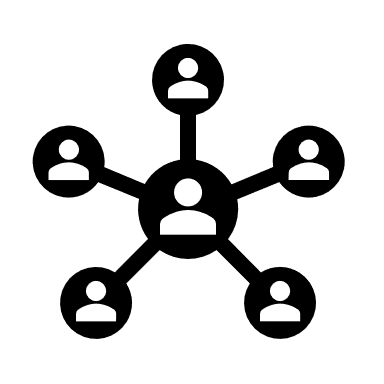  Home           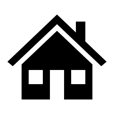   Friends and Family 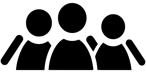 Language Proficiency How easy do you find using your Languages :0 Hard                          3 OK                           	5  Easy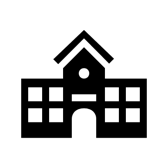 SchoolL10              3            5L20              3            5L30              3            5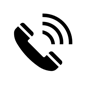 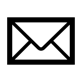 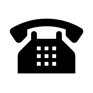 Communicatione.g. phone, emails, social mediaL10              3            5L20              3            5L30              3            5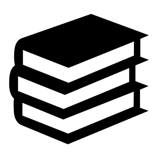 ReadingL10              3            5L20              3            5L30              3            5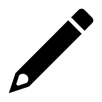 WritingL10              3            5L20              3            5L30              3            5Speaking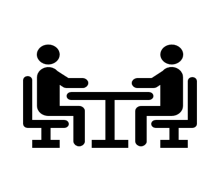 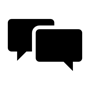 L10              3            5L20              3            5L30              3            5Listening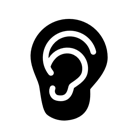 L10              3            5L20              3            5L30              3            5Reading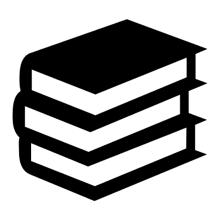 L10              3            5L20              3            5L30              3            5Writing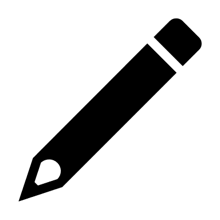 L10              3            5L20              3            5L30              3            5